	                
О внесении изменений в постановлениеадминистрации  муниципального образованияСоль-Илецкий городской  округ  от 29.01.2016  N65-п «О создании  межведомственной комиссии по профилактике правонарушений на территории муниципального образования Соль-Илецкийгородской округ»             В соответствии с Федеральными законами от 06.10.2003 N 131-ФЗ «Об общих принципах организации местного самоуправления в Российской Федерации» и от 23.06.2016 №182-ФЗ «Об основах системы профилактики правонарушений в Российской Федерации», Законом Оренбургской области от 29.06.2017 N 451/107-VI-ОЗ «О регулировании отдельных вопросов в сфере профилактики правонарушений в Оренбургской области», постановляю:            1.Внести изменения в постановление администрации  муниципального образования Соль-Илецкий городской  округ  от 29.01.2016 N 65-п «О создании  межведомственной комиссии по профилактике правонарушений на территории муниципального образования Соль-Илецкий городской округ».           1.1.Приложение №2 постановления администрации  муниципального образования Соль-Илецкий городской  округ  от 29.01.2016 N 65-п «О создании  межведомственной комиссии по профилактике правонарушений на территории муниципального образования Соль-Илецкий городской округ» изложить в новой редакции, согласно приложению к данному постановлению. 2.Контроль за исполнением данного постановления возложить на первого заместителя главы администрации городского округа - заместителя главы администрации городского округа по строительству, транспорту, благоустройству и ЖКХ Полосухина В.Н.            3.Постановление вступает в силу после его официального опубликования (обнародования).Глава муниципального образованияСоль-Илецкий городской округ                                               В.И. ДубровинРазослано: в дело, прокуратуру района, МВКПП.Приложениек постановлению администрациимуниципального образованияСоль-Илецкий городской округот 05.07.2023 № 1461-пПоложениео межведомственной комиссии по профилактике правонарушений на территории муниципального образования Соль-Илецкий городской округ1. Общие положения1.1. Межведомственная комиссия по профилактике правонарушений на территории муниципального образования Соль-Илецкий городской округ (далее - Комиссия) создана в целях реализации единой государственной политики по борьбе с преступностью, координации деятельности субъектов профилактики по предупреждению правонарушений на территории муниципального образования Соль-Илецкий городской округ Оренбургской области.1.2. В своей деятельности комиссия руководствуется Конституцией Российской Федерации, федеральными законами, нормативными правовыми актами Российской Федерации, законами и нормативными правовыми актами Оренбургской области, нормативными правовыми актами органов местного самоуправления муниципального образования Соль-Илецкий городской округ Оренбургской области, решениями Областной межведомственной комиссии по профилактике правонарушений на территории Оренбургской области (далее - Областная межведомственная комиссия), настоящим Положением.1.3. Комиссия является межведомственным коллегиальным совещательным органом.2. Порядок формирования Комиссии2.1. Состав Комиссии утверждается постановлением администрации Соль-Илецкого городского округа Оренбургской области.2.2. Состав Комиссии формируется из представителей органов местного самоуправления муниципального образования Соль-Илецкий городской округ Оренбургской области, федеральных органов государственной власти, органов государственной власти Оренбургской области, правоохранительных органов, общественных объединений.3. Основные задачи Комиссии3.1. Основными задачами Комиссии являются:1) анализ причин и условий, способствующих совершению правонарушений, разработка предложений и рекомендаций, направленных на снижение уровня правонарушений, в том числе коррупционной направленности;2) выработка решений и координация организационно-практических мероприятий по предупреждению правонарушений в целях обеспечения защиты прав, свобод и законных интересов граждан;3) активизация профилактической работы, направленной на борьбу с пьянством, алкоголизмом, наркоманией, незаконной миграцией, и других мер, направленных на снижение уровня правонарушений на территории Соль-Илецкого городского округа Оренбургской области;4) организация и контроль исполнения решений Комиссии.4. Функции Комиссии4.1. Для решения основных задач Комиссия осуществляет следующие функции в пределах компетенции:1) проводит сбор и анализ информации о состоянии и тенденциях преступных проявлений, эффективности превентивной работы по вопросам, отнесенным к компетенции;2) заслушивает информацию о состоянии правопорядка на территории Соль-Илецкого городского округа Оренбургской области;3) принимает в пределах своей компетенции меры по организации, координации и совершенствованию деятельности в сфере профилактики правонарушений;4) обеспечивает взаимодействие с общественными объединениями по вопросам профилактики правонарушений;5) вносит в установленном порядке, предложения для рассмотрения их на Областной межведомственной комиссии по профилактике правонарушений по вопросам, требующим решения Правительства Оренбургской области (по запросу ОМВКПП);6) осуществляет мониторинг реализации мероприятий, направленных на профилактику правонарушений и преступлений в рамках муниципальных программ правоохранительной направленности;7) осуществляет контроль за исполнением решений Комиссии.5. Организация работы Комиссии5.1. Организация деятельности Комиссии осуществляется в соответствии с планом работы Комиссии. План работы составляется на текущий год на основании предложений, поступивших от членов Комиссии, рассматривается на заседании Комиссии и утверждается ее председателем.5.2. Заседания Комиссии проводятся по мере необходимости, но не реже одного раза в полугодие в соответствии с планом заседаний Комиссии и считаются правомочными, если на них присутствуют более половины состава Комиссии.5.3. Решения Комиссии принимаются простым большинством голосов присутствующих на заседании членов Комиссии с учетом представленных в письменной форме мнений членов комиссии, отсутствующих на заседании. В случае равенства голосов голос председателя Комиссии (заместителя председателя, ведущего заседание по поручению председателя) является решающим.5.4. Решение Комиссии оформляется протокольным решением, которое подписывается председателем и секретарем Комиссии.5.5. Члены Комиссии имеют право:- выступать на заседаниях Комиссии, вносить предложения по вопросам, входящим в компетенции Комиссии;- знакомиться с документами и материалами Комиссии, непосредственно касающимися деятельности Комиссии;- голосовать на заседаниях Комиссии;- привлекать по согласованию с председателем Комиссии в установленном порядке работников других организаций к аналитической и иной работе, связанной с деятельностью Комиссии.Члены Комиссии обладают равными правами при обсуждении рассматриваемых на заседании вопросов. В случае несогласия с принятым решением член Комиссии вправе изложить в письменном виде свое мнение, которое подлежит приобщению к протокольному решению заседания.5.7. Председатель Комиссии:- руководит деятельностью Комиссии, определяет перечень, сроки и порядок рассмотрения вопросов на ее заседаниях;- распределяет обязанности между членами Комиссии;- представляет Комиссию по вопросам, входящим в ее компетенцию.5.8. Секретарь комиссии:- обеспечивает подготовку необходимых для рассмотрения на заседаниях Комиссии документов и материалов;- ведет протоколы заседаний Комиссии;- обеспечивает подготовку запросов, проектов протокольных решений и других материалов и документов, касающихся выполнения функций и задач Комиссии;- оформляет и рассылает протокольные решения Комиссии и выписки из них, а также выполняет поручения, связанные с их реализацией;- обеспечивает взаимодействие Комиссии с межведомственной комиссией по профилактике правонарушений в Оренбургской области;- организует оповещение членов Комиссии о проведении очередного заседания.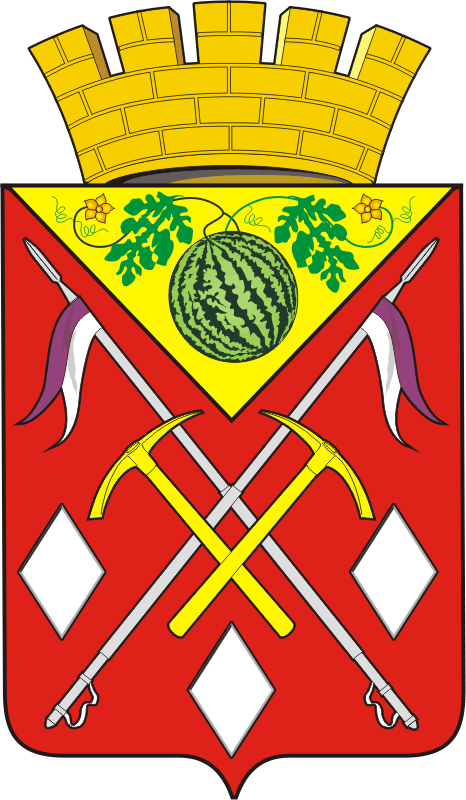 АДМИНИСТРАЦИЯМУНИЦИПАЛЬНОГООБРАЗОВАНИЯСОЛЬ-ИЛЕЦКИЙГОРОДСКОЙ ОКРУГОРЕНБУРГСКОЙ ОБЛАСТИПОСТАНОВЛЕНИЕ05.07.2023 № 1461-п